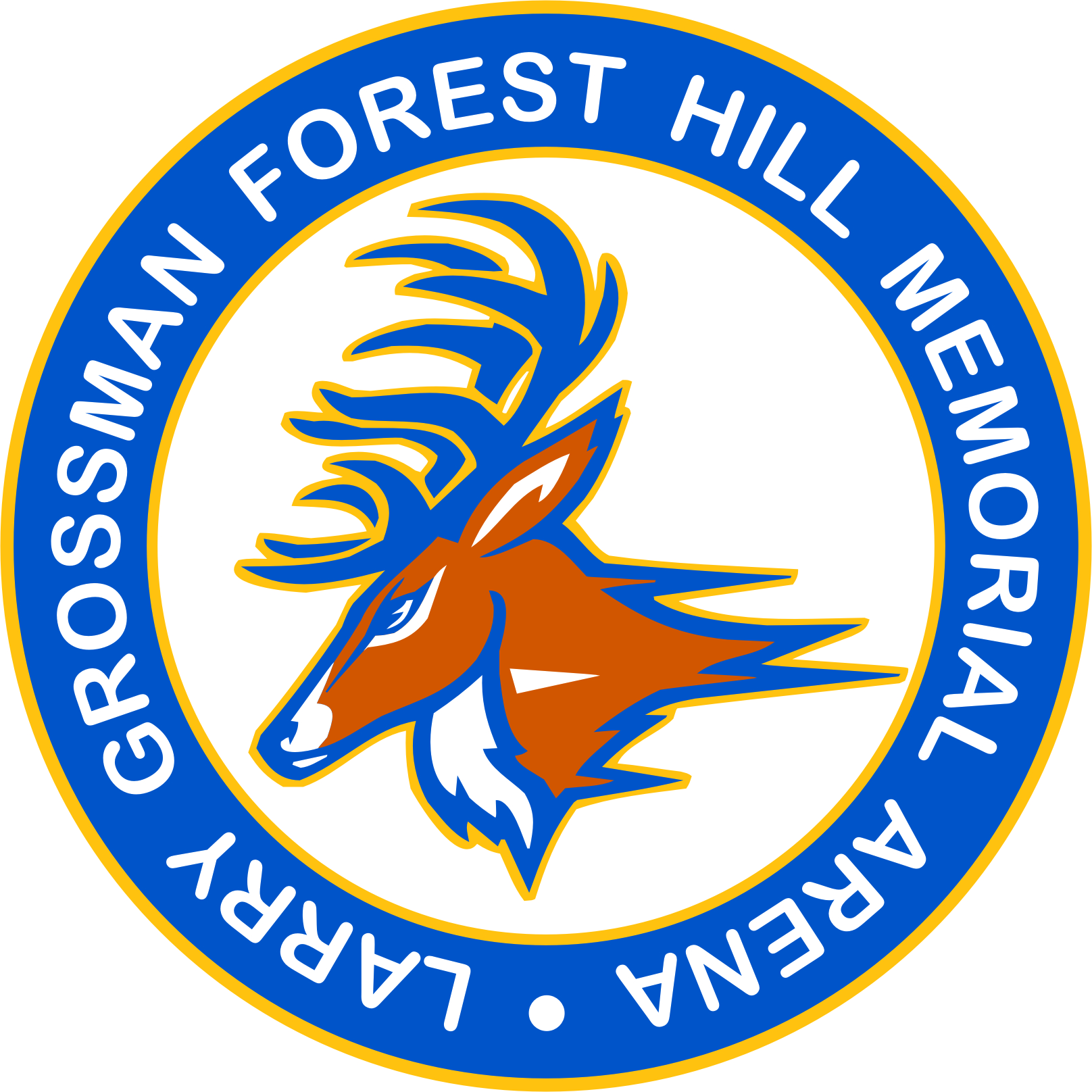 PARTICIPANT / PATRON SAFETY PROTOCOLS FOR ALL GROUPS AS OF NOVEMBER 1ST, 2021In conjunction with all Public Health Safety Measures, Larry Grossman Forest Hill Memorial Arena will be enforcing the following COVID-19 Safety Protocols:All patrons must enter the facility through the front doors and complete our contact tracing form.All patrons (players and spectators) who are 12+ years of age must show proof of vaccination and I.D. prior to entering the facility 30 minutes prior to the activity time.All patrons will be asked to view to the COVID-19 Active Screening Tool posted at the entrance and asked to respond yes or no to the questions. If the answer is yes to any of the questions, they will not be allowed to enter the facility.No in and out privileges. Must show proof of vaccination and I.D. each time you enter the facility.Face coverings must be worn at all times unless you are on the ice.All players, team officials and spectators are asked to please exit the facility within 30 minutes of the end of their session.